--- HÀNH TRÌNH THAM QUAN 06 TỈNH MIỀN TÂY---SÀI GÒN – MỸ THO - VƯỜN BƯỞI DA XANH - BẾN TRE -  CẦN THƠ - ĂN TỐI DU THUYỀN 5 SAO - SÓC TRĂNG – CÀ MAU – PHẬT BÀ NAM HẢI - ĐIỆN GIÓ BẠC LIÊU - SÀI GÒNThời gian: 3 ngày 2 đêm
Khởi hành định kỳ: Thứ 3 và Thứ 6 Hàng Tuần
Phương tiện: Xe đời mới. Ks 3 - 5 sao có hồ bơi-------------------------------------------------------------------------------------Ngày 1: TP.HCM – MỸ THO - VƯỜN BƯỞI DA XANH - BẾN TRE - CẦN THƠ - ĂN TỐI DU THUYỀN  (Ăn Sáng, Trưa, Tối)Đúng 7h00 sáng Qúy khách tập trung tại 175 Phạm Ngũ Lão, Q1. Khởi hành bắt đầu chuyến du lịch Miền Tây, những tỉnh rất trù phú của Đồng Bằng Sông Cửu Long. Đi theo lộ trình đường cao tốc TP.HCM - Trung Lương. Tiếp tục hành trình đến Mỹ Tho Qúy khách dừng chân tại Mekong Restopđoàn nghỉ ngơi ăn sáng với nhiều combom tự chọn như bánh canh, cơm tấm, đặc sản hủ tiếu Mỹ Tho và thức uống như Lipton đá chanh, nước ngọt, sau đó đoàn chụp hình tập thể làm kỷ niệm.Tiếp theo Qúy khách tham quan chụp hình sau đó đến chùa Vĩnh Tràng, ngôi chùa được xây dựng bởi ông bà Bùi Công Đạt vào thế kỉ XIX. Chùa Vĩnh Tràng là một di tích kiến trúc nghệ thuật đứng vào hàng thứ ba đối với mọi kiểu chùa của đất Nam phần. Chùa được xây dựng pha hòa nét kiến trúc cả Âu lẫn Á. Tiếp theo du khách đến với Cảng Du Thuyền Mỹ Tho lên tàu đi du lịch sông Tiền, ngắm cảnh bốn cù lao Long, Lân, Qui, Phụng. Thuyền chạy dọc theo bè cá nổi để du khách tìm hiểu cách nuôi cá trên sông của người dân địa phương và ngắm nhìn cầu Rạch Miễu.- Đến cù lao Thới Sơn (cồn Lân), du khách tản bộ trên con đường làng, tham quan nhà dân và vườn Bưởi Da Xanh với hơn 5000m2, cây trái xum xuê quanh năm, quý khách chụp hình lưu niệm và sau đó tham quan trại nuôi ong mật, thưởng thức trà mật ong chanh.- Tiếp theo Quý khách đến với những giai điệu Đờn Ca Tài Tử Xứ Dừa, ăn trái cây miễn phí. Sau đó, du khách dùng xuồng chèo len lỏi vào rạch nhỏ ngắm nhìn 2 hàng dừa nước thiên nhiên và phong cảnh đơn sơ của miệt vườn.trở ra thuyền lớn, xuôi theo dòng sông Tiền, thuyền sẽ đưa quý khách đến tỉnh Bến Tre để tham quan lò kẹo dừa đặc sản của Bến Tre, lò bánh tráng ở xã Tân Thạch. Qúy khách được trải nghiệm thú vị khi đi xe ngựa đường quê, ngắm cuộc sống thường nhật của người dân địa phương.Tiếp theo đoàn đến Khu du lịch sinh thái Việt Nhật dùng cơm trưa.Tại nhà hàng sinh thái Việt Nhật có trại nuôi cá sấu, nhím, mô hình nuôi Ếch, nuôi Rắn.., có võng nghĩ ngơi và đ tham quan vườn cây trái, vườn Dừa vá cánh đồng lúa. Đặc biệt tại đây quý khách có thể giam gia chơi các trò chơi hoàn toàn miễn phí như đi xe đạp qua cây cầu, chèo thuyền tại rạch nước, đu dây, đi bộ cầu khỉ và nhiều trò chơi hấp dẫn mới lạ.13h30: Trở lại thuyền về Mỹ Tho, khởi hành đi Cần Thơ. Đến Cần Thơ nhận phòng khách sạn, nghỉ ngơi.18h45 Xe và HDV đưa Qúy khách ra bến Ninh Kiều. Qúy khách dùng bữa tối ấm cúng và lạng mạn trên Du Thuyền 5 Sao chạy dọc Sông Tiền ngắm Bến Ninh Kiều về đêm.21h30 Tàu cập bến Xe và HDV đón Qúy khách trở về khách sạn, nghỉ ngơi tự do.Ngày 2: CẦN THƠ - CHỢ NỔI CÁI RĂNG - CÀ MAU - ĐẤT MŨI (Ăn Sáng, Trưa, Tối)Buổi sáng, 5h30 quý khách đi chợ nổi Cái Răng một trong những chợ nổi đông đúc và nổi tiếng nhất Cần Thơ – đây là chợ đầu mối chuyên mua bán trao đổi hàng hóa trên sông, đặc biệt các loại rau, củ, quả và trái cây bốn mùa…Quý khách về khách sạn dùng điểm tâm sáng,trả phòng.Sau đó quý khách lên xe khởi hành đi Cà Mau. Đến Sóc Trăng quý khách tham quan ngôi chùa Chén Kiểu mang kiến trúc nổi tiếng của người Khmer.Tiếp túc hành trình đến Bạc Liêu đoàn tham quan nhà thờ Tắc Sậy - Giá Rai Bạc Liêu viếng mộ Cha Trương Bửu Diệp - vị linh mục nổi tiếng được xem như một vị thánh thi ân, giáng phúc cho những ai tin tưởng, nguyện cầu. Khoảng 12h15 trưa đoàn đến thành phố Cà Mau dùng cơm trưa tại nhà hàng Ánh Nguyệt.13h30, xe đưa đoàn khởi hành đi khám phá Mũi Cà Mau - đi xuyên rừng ngập mặn ngắm cảnh hệ sinh thái rừng ngập mặn phong phú...Đến mũi Cà Mau - dãi đất thiêng liêng của tổ quốc cuối cùng của bản đồ Việt Nam. Quý khách sẽ được tận mắt ngắm cảnh và chụp ảnh lưu niệm tại Mốc tọa độ Quốc gia – GPS 0001, Panô biểu tượng Mũi Cà Mau.Ngắm nhìn toàn cảnh Mũi Cà Mau, Tham quan Hệ sinh thái rừng ngập mặn tại Vườn Quốc Gia Mũi Cà Mau – Khu Dự trữ Sinh quyển Thế giới. Thăm cột cờ tại đất mũi Cà Mau, thăm bảo tàng, tượng mẹ Âu Cơ. Sau đó xe đưa quý khách về lại lại trung tâm Thành phố Cà Mau nhận phòng khách sạn, ăn tối. Tối quý khách tự do khám phá ẩm thực Cà Mau về đêm.Ngày 3: CÀ MAU - BẠC LIÊU - PHẬT BÀ - ĐIỆN GIÓ - SÓC TRĂNG - SÀI GÒN (Ăn Sáng, Trưa)Buổi sáng: Ăn sáng tại khách sạn, trả phòng, sau đó lên xe khởi hành về Bạc Liêu Quý khách được ngắm nhìn cánh đồng quạt gió Bạc Liêu. Đoàn tiếp tục ghé tham quan nhà Công Tử Bạc Liêu - Ngôi nhà này được xây dựng năm 1919, do kỹ sư người Pháp thiết kế và tất cả vật liệu để xây dựng đều được đưa từ bên Pháp qua. Sau khi hoàn thành, được xem là ngôi nhà bề thế nhất ở Nam kỳ lục tỉnh lúc bấy giờ. Và hơn hết là giai thoại cuộc sống vàng son một thời của cậu Ba Huy(Trần Trinh Huy) - người được mệnh danh là “Công tử Bạc Liêu” mà cho đến ngày nay có thể nói ai cũng biết tiếng.Tiếp tục hành trình đoàn ghé tham quan Phật Bà Nam Hải, cầu nguyện may mắn cho bản thân và gia đình.Sau đó khởi hành về Sóc Trăng đoàn tham quan cơ sở sản xuất bánh Pía Quảng Trân thương hiệu từ năm 1950 cho đến nay. Sau đó đoàn khởi hành về Hậu Giang dùng cơm trưa đặc sản món ăn Nam Bộ như Lẩu Mắm, gà vườn, cá đồng chiên...Sau đó tiếp tục hành trình về TP.HCM.Buổi chiều, Quý khách tiếp tục lên xe về lại Tp.HCM. trên đường dừng chân tại tram dừng chân Cái Bè nghỉ ngơi, sau đó tiếp tục hành trình. 19h00 đến Tp.HCM kết thúc tour Cà Mau 3 ngày 2 đêm, hẹn gặp lại quý khách trong những chương trình sau.THỰC ĐƠN TOUR 3 NGÀY 2 ĐÊM(CAM KẾT 100% SUẤT ĂN TỪ 150,000 VNĐ - 170.000 VNĐ/ KHÁCH/ BỮA, THỰC ĐƠN CHÍNH XÁC KHÔNG THAY ĐỔI)ĂN TRƯA NGÀY 1 TẠI NHÀ HÀNG BẾN TRE:1.CÁI TAI TƯỢNG CHIÊN XÙ + CUỐN BÁNH TRÁNG2.CHẢ GIÒ - XÔI PHỒNG3.GỎI CỦ DỪA TÔM THỊT4.RAU MUỐNG XÀO THỊT BÒ5.GÀ TA KHO XẢ ỚT6. ĐẶC SẢN LẨU CHUA CÁ HÚ7.CƠM TRẮNG - TRÀ ĐÁ - TRÁI CÂY -  KHĂN LẠNH.ĂN TỐI NGÀY 1: TẠI DU THUYỀN CẦN THƠ 5 SAO:1.CÁ LÓC HẤP BẦU2.TÔM SÚ NƯỚNG MUỐI ỚT3.VỊT XIÊM KHO GỪNG4.MỰC XÀO THẬP CẨM5.ĐẶC SẢN LẨU MẺ CÁ LĂNG6.CƠM TRẮNG - TRÁI CÂY - TRÀ ĐÁ - KHĂN LẠNHĂN TRƯA NGÀY 2: TẠI NHÀ HÀNG CÀ MAU1.MỰC TƯƠI HẤP GỪNG2.CÁ CHIÊN RAU SỐNG3.RAU MUỐNG XÀO TỎI4.CÁ LÓC KHO TỘ5.ĐẬU HŨ NHỒI THỊT SỐT CÀ CHUA6.LẨU GÀ TA NẤU CHANH ỚT7.TRÀ ĐÁ - TRÁI CÂY - TRÀ ĐÁ - KHĂN GIẤYĂN TỐI NGÀY 2: TẠI NHÀ HÀNG CÀ MAU1.CÁ THÒI LÒI NƯỚNG MUỐI ỚT2.TÔM SÚ HẤP3.VỌP XÀO BỒN BỒN4.THỊT HEO KHO TỘ5.RAU LUỘC THẬP CẨM6.LẨU CÁ MÚ7.HÀO NƯỚNG MỠ HÀNH7.CƠM TRẮNG - TRÁNG MIỆNG - TRÀ ĐÁĂN TRƯA NGÀY 3: TẠI NHÀ HÀNG HẬU GIANG1.CÁ ĐỒNG KHO MIỀN TÂY2.TÉP ĐỒNG XÀO THIÊN LÝ3.CÁ LÓC ĐỒNG MUỐI XẢ CHIÊN4.GÀ VƯỜN LUỘC CHẤM MUỐI TIÊU CHANH5.THỊT LUỘC – CÀ PHÁO - MẮM TÔM6.ĐẶC SẢN LẨU MẮM MIỀN TÂY7.CƠM TRẮNG8.TRÀ ĐÁ - TRÁI CÂY - KHĂN LẠNHGIÁ TOUR TRỌN GÓI: (Không phát sinh thêm chi phí)VIP 1: 2,899,000 VNĐ/ KHÁCH - KHÁCH SẠN 3 SAO HOLIDAY 2 HOẶC KS HẠNH PHÚC + KS ÁNH NGUYỆT CÀ MAU. VIP 2: 3,500,000 VNĐ/ KHÁCH - KHÁCH SẠN 4 SAO HOLIDAY ONE HOẶC NESTA - KHÁCH SẠN ÁNH NGUYỆT 4 SAO - KS PHÚ CƯỜNG 4 SAO CÀ MAU.VIP 3: 3,950,000 VNĐ/ KHÁCH - KHÁCH SẠN 5 SAO MƯỜNG THANH LUXURY CẦN THƠ - KHÁCH SẠN 5 SAO MƯỜNG THANH CÀ MAU. – Phương tiện: Xe đời mới máy lạnh đưa đón tham quan theo chương trình.
– Khách sạn trung tâm thành phố, gần bến Ninh Kiều. Ăn sáng buffet menu trên 30 món ẩm thực địa phương : Cà Mau - Ks Ánh Nguyệt có hồ bơi.
-  Ăn uống theo chương trình tour. Suất ăn từ 150,000 - 170,000 Vnđ/ Khách/bữa ăn.
– Hướng dẫn viên: Thuyết minh và phục vụ suốt tuyến.
– Vé tham quan các điểm du lịch.
– Bảo hiểm 100,000,000 Vnđ/ trường hợp.
– Nước uống, Nón du lịch, khăn lạnh.Giá tour trẻ em: 
– Trẻ em từ 11 tuổi trở lên mua 01 vé. 
– Trẻ em từ 05 đến dưới 10 tuổi mua 75% vé. Tiêu chuẩn 75% vé giống như người lớn, nhưng ngủ chung với gia đình. 
– Trẻ em dưới 04 tuổi: không tính vé, bố mẹ tự lo cho bé.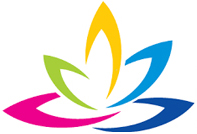 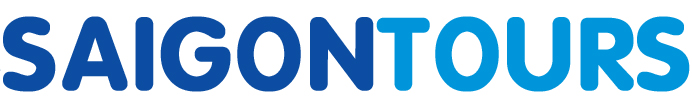 CÔNG TY TNHH GIAO THÔNG VẬN TẢI VÀ DU LỊCH SÀI GÒNCÔNG TY TNHH GIAO THÔNG VẬN TẢI VÀ DU LỊCH SÀI GÒN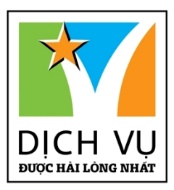 Văn phòng Hồ Chí MinhĐC: 219 Võ Văn Tần, P5, Q.3 TP HCMĐT: 19002258/  028.6271 9393Email: hcm@saigontours.asia           Website: www.saigontours.asiaVăn phòng Hà Nội: ĐC: Tầng 6, 12 Khuất Duy Tiến, P. Thanh Xuân Trung, Q.Thanh XuânĐT: 1900 2258Email: hanoi@saigontours.asiaWebsite: www.saigontours.asia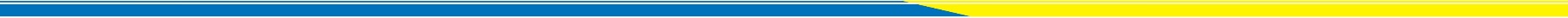 